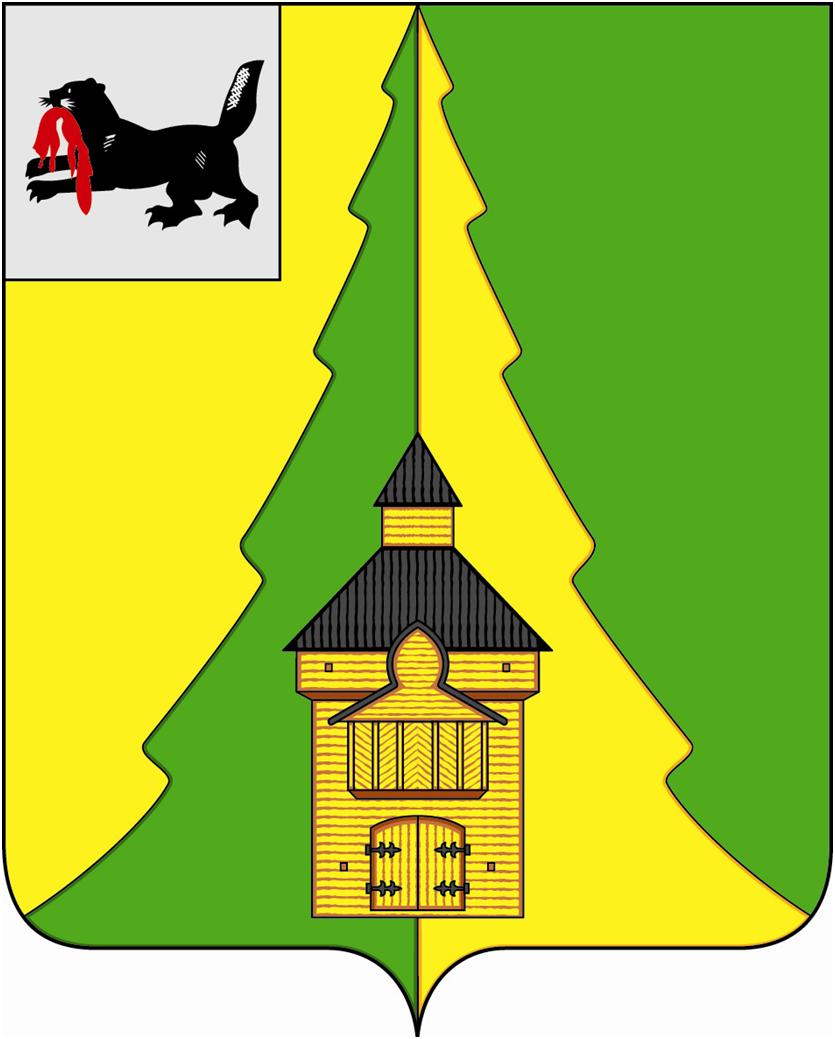 Российская ФедерацияИркутская областьНижнеилимский муниципальный районАДМИНИСТРАЦИЯПОСТАНОВЛЕНИЕОт «25» декабря 2020 г. № 1208г. Железногорск-Илимский	Руководствуясь п. 1 ст. 2, ст. 3 Закона Иркутской области от 08.05.2009 года № 20-оз «О наделении органов местного самоуправления областными государственными полномочиями по определению персонального состава и обеспечению деятельности административных комиссий», ст. 5 Закона Иркутской области от 29.12.2008 года № 145-оз «Об административных комиссиях в Иркутской области», распоряжением Правительства Иркутской области от 08.12.2020 года № 1014-рп «Об упразднении и создании отдельных административных комиссий в муниципальном образовании «Нижнеилимский район», внесении изменений в пункт 1 распоряжения Правительства Иркутской области от 5 августа 2009 года № 252/60-рп», ст. 47 Устава муниципального образования «Нижнеилимский район», администрация Нижнеилимского муниципального районаПОСТАНОВЛЯЕТ:Внести следующие изменения в постановление администрации Нижнеилимского муниципального района от 28.02.2018 года № 170 «Об определении персонального состава административных комиссий, Приложение № 5 к вышеуказанному постановлению читать в следующей редакции:«Персональный составадминистративной комиссии, осуществляющей деятельностьна территории Рудногорского муниципального образованияДополнить приложением № 13 следующего содержания:«Персональный составадминистративной комиссии, осуществляющей деятельностьна территории Новоилимского муниципального образования Настоящее постановление подлежит опубликованию в периодическом печатном издании «Вестник Думы и администрации Нижнеилимского муниципального района» и на официальном сайте муниципального образования «Нижнеилимский район».Контроль за исполнением данного постановления оставляю за собой.Мэр района						М.С. РомановРассылка: в дело – 2, административная комиссия, Рудногорское ГП, Новоилимское СП31818 О.Н. Данилова «О внесении изменений в постановление администрации Нижнеилимского муниципального района от 28.02.2018 года № 170 «Об определении персонального состава административных комиссий, образованных в муниципальном образовании «Нижнеилимский район»Председатель административной комиссии:Председатель административной комиссии:1Панова Галина Николаевнаглава Рудногорского городского поселенияЗаместитель председателя административной комиссии:Заместитель председателя административной комиссии:2Софейченко Надежда Николаевнапредседатель Думы Рудногорского городского поселенияОтветственный секретарь административной комиссии:Ответственный секретарь административной комиссии:3Кунгурцева Евгения Анатольевнаглавный специалист по правовым вопросам администрации Рудногорского городского поселенияЧлены административной комиссии:Члены административной комиссии:4Васильева Марина ГеннадьевнаУУП ОМВД России по Иркутской области в Нижнеилимском районе5Кизилова Светлана Александровнаспециалист администрации Рудногорского городского поселения6Серветник Светлана Викторовнагенеральный директор ООО УК «ПОДХОД»7Сизых Светлана Ильиничнарежиссёр любительского театра МУК КДЦ «Орфей»8Шумилова Наталья ВикторовнаКонсультант администрации Рудногорского городского поселенияПредседатель административной комиссии:Председатель административной комиссии:1Солобутина Светлана Андреевнарежиссёр массовых представлений МКУК «КДЦ «Колос»Заместитель председателя административной комиссии:Заместитель председателя административной комиссии:2Шайбакова Алла Валерьевнаучитель начальных классов МОУ «Новоилимская СОШ им. Н.И. Черных»Ответственный секретарь административной комиссии:Ответственный секретарь административной комиссии:3Ступина Татьяна Александровнаспециалист администрации Новоилимского сельского поселенияЧлены административной комиссии:Члены административной комиссии:4Куклина Эльвира Георгиевнапенсионер5Полякова Татьяна Ивановнапенсионер